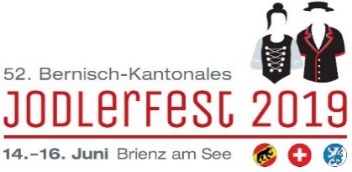 Medienmitteilung Bernisch-Kantonales Jodlerfest 2019 in Brienz am See11. Juni 2019Brienz begrüsst die JodlergemeindeVom 14.-16. Juni 2019 findet in Brienz das 52. Bernisch-Kantonale Jodlerfest statt. Rund 3‘500 Aktive und 30‘000 Besucher kommen im «singenden Dorf am See» zusammen, um gemeinsam ein unvergessliches Wochenende zu geniessen. Umrahmt von herzhaftem Jodelgesang, ergreifenden Alphornklängen und gelebter Tradition erwartet die Gäste ein stimmungsvolles Fest vor bezaubernder Kulisse.Willkommen in Brienz am SeeDas heimelige Dorf am östlichen Ende des türkisfarbenen Brienzersees ist seit jeher bekannt für seine lebendige Kultur, traditionelles Handwerk und reizvolle Berglandschaft. Nun wird Brienz für drei Tage zum Epizentrum für Schweizer Brauchtum und Tradition. Vier grosse Festzelte mit direktem Seeanstoss, ein Jodlerschiff, sowie zahlreiche Stände und Attraktionen stehen für Aktive und Besucher bereit. Für die Vorträge werden insgesamt sechs Vortragslokale liebevoll hergerichtet. Festgelände wie auch Vortragslokale sind für alle Besucher mit dem Festabzeichen zugänglich. Zudem stehen Shuttlebusse für eine bequeme Erreichbarkeit der Festplätze und Vortragslokale zur Verfügung. Festabzeichen und Festführer sind bei allen Vortragslokalen, Parkplätzen und mobilen Verkäufern erhältlich.Abwechslungsreiches Programm vor herrlichem PanoramaNeben den Jodel-, Fahnenschwinger-, Alphorn- und Büchel-Vorträgen gehören die feierliche Festeröffnung am Freitagmittag sowie der Festakt am Sonntagmorgen zu den zahlreichen Programmhöhepunkten. Auf dem Festgelände geniessen die Gäste durchgehenden Festbetrieb bei gemütlichem Beisammensein. Zusätzlich sorgen verschiedene Ländlerformationen am Freitag- und Samstagabend für beste Stimmung in allen grossen Festzelten. Auch Sponsoren und Aussteller wie zum Beispiel Suzuki sind auf dem Festgelände mit attraktiven Ständen präsent.Krönender Abschluss mit Umzug am SonntagEin besonderes Highlight erwartet die Besucher zum Abschluss mit dem Festumzug am Sonntagnachmittag. Mit 35 prachtvollen Sujets repräsentieren die teilnehmenden Formationen eine breite Palette aus Brauchtum und Kultur. Umrahmt wird der Umzug von musikalischer Unterhaltung durch Jodlerklubs, Musikgesellschaften, Trychelvereinen, Drehorgel sowie Alphorn- und Büchelbläsern. Diverse Tierformationen, darunter Hunderassen, Lamas und Geissen verleihen dem Festumzug eine lockere Stimmung.Der Weg ans JodlerfestFür die Anreise mit dem PW wird auf dem Flugplatz Unterbach ein Park & Ride mit durchgehendem Shuttlebetrieb eingerichtet. In Brienz stehen während dem Anlass keine öffentlichen Parkplätze zur Verfügung. Für die Anreise mit dem ÖV bedient die Zentralbahn das Jodlerdorf Brienz mit der grösstmöglichen Kapazität an Zusatzleistungen. Trotzdem ist aufgrund parallel stattfindender Grossanlässe in der Region mit Kapazitätsengpässen zur rechnen. Deshalb wird nach Möglichkeit um die Anreise mit dem Auto gebeten.Das Organisationskomitee, die zahlreichen Helferinnen und Helfer und die gesamte Bevölkerung freuen sich auf ein unvergessliches Fest mit frohen Gästen von nah und fern! Das detaillierte Festprogramm sowie alle wichtigen Infos zum Fest sind online auf www.jodlerfest2019brienz.ch zu finden.Zeichen (inkl. Leerzeichen: 3‘170)OK Bernisch-Kantonales Jodlerfest 2019c/o Brienz Tourismus, Hauptstrasse 143, 3855 Brienzwww.jodlerfest2019brienz.chjodlerfest@brienz-tourismus.chwww.facebook.com/jodlerfest2019brienz